SJIB Circular 15/202126 November 2021To all SJIB and SELECT MembersDear Sir/Madam,Revised Tool ListSJIB NWR Section B Appendix B7The SJIB Tool List has been reviewed and updated.The SJIB National Working Rules require that, all Apprentices and Adult Trainees purchase a set of hand tools throughout their training.The majority of the tools required in Stage One are currently supplied to all Apprentices and Adult Trainees through a sponsorship agreement Edmundson Electrical and SECTT.Apprentices, Adult Trainees and Operatives are responsible to ensure all tools are maintained to a good standard and replaced when necessary.The revised Tool List is available from www.sjib.org.ukYours faithfully,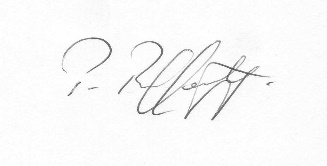 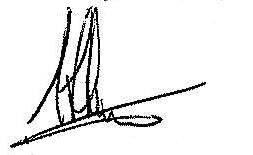 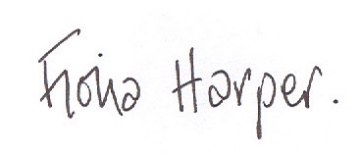 SJIB Handbook - Section B – Appendix B7 - Tool List1st StageCurrently provided subject to sponsorshipC.K Magma MA2635 Technician Rucksack PlusVDE Combination Pliers 205mmVDE Side Cutters 180mmVDE screwdriver – 150 x 3mm (parallel tip) VDE screwdriver – 230 x 5mm (parallel tip) VDE screwdriver – 200 x 4mm (parallel tip) VDE screwdriver – 180mm (Cross-head) VDE screwdriver – 220mm (Cross-head) 7.5m tape measureJunior hacksaw210mm spirit levelA current edition of BS 7671 – Requirements for Electrical Installations (IET Wiring Requirements).  A current edition of the IET On-Site GuideShould get right away to add to bagHacksaw frame and blade (300mm blades) Claw hammer (500g)Apprentices to gain over first yearLongnose pliersWire Stripping toolElectricians clasp knifeHeavy hammer 1.25 KgFlooring chisel (55mm) Slip Joint PliersTry square (225mm)Chalk line/laser level/Plumb bob and lineAll tools to be insulated to the current IEC Standards to at least 1000V.2nd Stage to 3rd StageRatchet Crimping toolPad sawTorque screwdriver – main boards.Proprietary test lamp or 2-pole voltage detector, as recommended in HSE Guidance Note GS 38 Electrical Test Equipment for Use by Electricians.Round file and handle (9mm second cut) Flat file and handle (15mm second cut)Depending on industry (Industrial, Commercial or Domestic)Cold chisel (300mm x 20mm) General purpose wood chisel (20mm) Bar-type tap wrench (3-12mm) Bush key spanner (20 and 25mm) Multi-purpose saw (250 or 300mm) Mole (curved jaw) grip wrench (250mm) Centre punch (1.6mm) Metric rule (300mm) Set open-ended spanners (6-22mm) 20 mm/25 mm Flat Wood BitNote: - All tools should be maintained to a good standard and replaced when required.Fiona HarperThe Secretary Pat RaffertyFor UNITE the UnionAlick SmithFor SELECT